.Start dance on vocalS I.       TOUCH ACROSS AND SIDE – BOTAFOGO (2X)S II.       FORWARD LOCK SHUFFLE R&L – PADDLE ½ TURNSIII.      CHARLESTON STEP – BASIC SAMBA FORWARD AND BACKSIV.      EXTENDED CROSSES (2X)SV.       FORWARD ROCK – COASTER STEP (2X)SVI.       PIVOT ½ TURN (2X) – KICK BALL SIDE – SWIVEL HEELRESTARTS :-•	ON WALL 3 : DANCE TILL COUNT 16 AND START THE DANCE FROM BEGINNING•	ON WALL 6 : DANCE TILL COUNT 36 AND START THE DANCE FROM BEGINNINGContact: ernie.yin@gmail.comDe Amor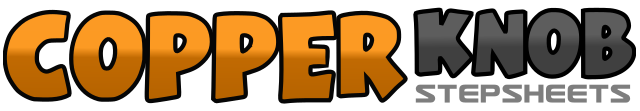 .......拍数:48墙数:4级数:Improver / Intermediate.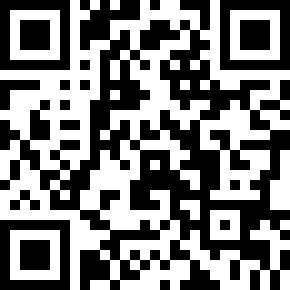 编舞者:Ernie Yin (INA) - December 2013Ernie Yin (INA) - December 2013Ernie Yin (INA) - December 2013Ernie Yin (INA) - December 2013Ernie Yin (INA) - December 2013.音乐:Gotitas de Amor - Belle PerezGotitas de Amor - Belle PerezGotitas de Amor - Belle PerezGotitas de Amor - Belle PerezGotitas de Amor - Belle Perez........1   2Touch RF across LF  -  Touch RF to side3&4Step RF across LF – ball LF open to side – Step RF in place5   6Touch LF across RF  -  Touch LF to side7&8Step LF across RF – ball RF open to side – Step LF in place1&2Step RF forward – Lock LF behind RF – Step RF forward3&4Step LF forward – Lock RF behind LF – Step LF forward5Turn ¼ left touch RF to side6Turn 1/8 left touch RF to side7Turn 1/8 left touch RF to side8Close RF beside LF1    2Step LF forward – Touch RF forward3    4Step RF backward – Touch LF backward5& 6Step LF forward – ball RF slightly behind LF – Step LF in place7& 8Step RF backward – ball LF slightly behind RF – Step RF in place1&Step LF across RF – Step RF slightly to side2&Step LF across RF – Step RF slightly to side3&4Step LF across RF – Step RF slightly to side – Step LF across RF5&Turn ¼ right Step RF across LF – Step LF slightly to side6&Step RF across LF – Step LF slightly to side7&8Step RF across LF – Step LF slightly to side – Step RF across LF1    2Step LF forward – Recover on RF3& 4Step LF backward – Step RF back together – Step LF forward5    6Step RF forward – Recover on LF7& 8Step RF backward – Step LF back together – Step RF forward1    2Step LF forward – turn ½ right recover weight on RF3    4Step LF forward – turn ½ right recover weight on RF5& 6Kick LF forward – Step LF beside RF – Tap RF to side7& 8Swivel RF heel to right –  centre – right  (body weight on LF)